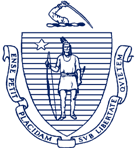 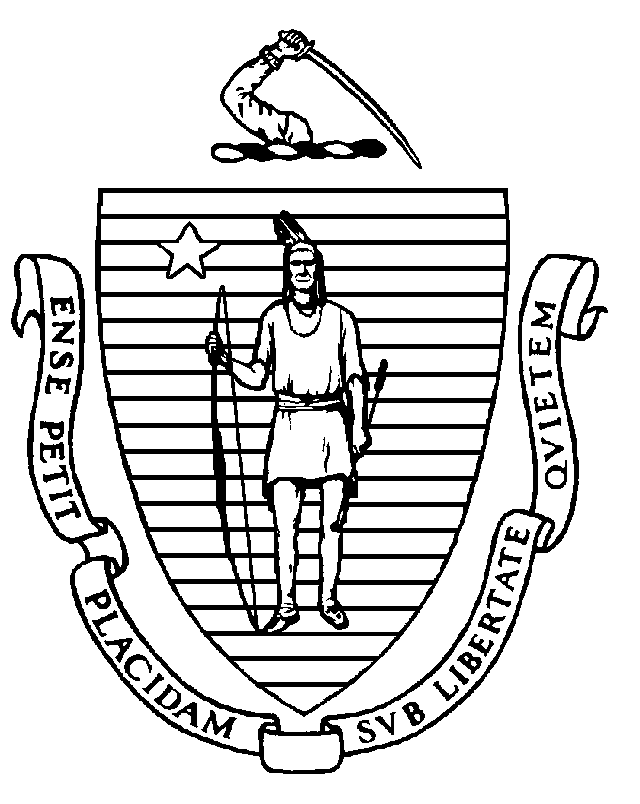 The Commonwealth of Massachusetts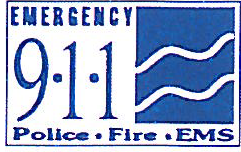 EXECUTIVE OFFICE OF PUBLIC SAFETY AND SECURITYState 911 DEPARTMENT151 Campanelli Drive, Suite A ~ Middleborough, MA 02346Tel: 508-828-2911 ~ TTY: 508-947-1455www.mass.gov/e911      Maura T. Healey                                                                                     	                  Terrence M. Reidy              Governor		                                                                                Secretary     Kimberley Driscoll                                                                                     Frank Pozniak      Lieutenant Governor                                                                                                       Executive Director                                                                                                      	                                                                             	AGENDAState 911 Commission MeetingState 911 Department 151 Campanelli Drive, Suite A, Middleborough, MA  December 14, 2023, 1:00 p.m.Call to Order and Introductions (Chairperson  Collins)Approval of October 5, 2023 Commission Meeting Minutes (Chairperson Collins)Update on the Surcharge Petition Filed with the Department of Telecommunications and Cable (DTC), DTC Approval (Chairperson Collins, Frank Pozniak)Request for Commission Approval of the FY 2024 Development Grant Guidelines (Frank Pozniak/Karen Robitaille)Update on Next Generation 9-1-1 (Norm Fournier)Update on Interpreter Services (Monna Wallace/Karen Robitaille)Update on the Transition of the Framingham Wireless Center and the Maynard Training Facility to the Milford Location (Frank Pozniak)Update on Regionalization (Joseph Crean)Update on the TERT Program (Chris Ryan/Katrina Shamshak)Update on 560 CMR 5.00 (Dennis Kirwan)Other BusinessNext Meeting Date – TBD Adjournment	